Государственное учреждение «Аулиекольская школа-гимназия им.С.Баймагамбетова отдела образования Аулиекольского района»Реализация приобретенных навыков, через преодоления полосы препятствийподготовила учитель физической культуры Пятина Татьяна Николаевнас. Аулиеколь 2013Конспект урока №Класс: 9а,9б,9вЗадачи урока:1.Привитие интереса к совершенствованию своих технических и тактических навыков;2.Совершенствование координационных и кондиционных способностей3. Воспитание дисциплинированности, спортивного такта, воли к победе.Цель: Оценить уровень знаний и умений ранее приобретенных навыков.Тип урока: совершенствованиеМетод проведения: поточный, групповой, соревновательный.Место проведения: спортивный зал школы.Оборудование и инвентарь: г/маты, 2-лестницы, 4-перекладины (нестандартные), 2-штока, 1-кольцо, 2-стойки, перекладина 2м, секундомер, свисток.Таблица результатов по преодолению полосы препятствийТаблица уровня времени по прохождению препятствийО.М.У - таблицу составлять от лучшего времени.Список использованной литературыЕ.М Минский. Игры и развлечения в группе продленного дня. – М., 1985М.Т. Турскельдин. Физическая культура (методическое руководство). -  Алматы., 1999Фотографии из личного фото архива учителя физической культуры Пятиной Т.Н. 2013г.Часть урокаСодержаниеДозировкаВремяО М У1Вводная10 минПостроение, краткое сообщение задач.Подготовка полосы препятствий. Деление на две группы.Разминка:-Комплекс общеподготовительных упражнений для развития подвижности плечевых, локтевых, тазобедренных, коленных суставов, стоп, позвоночника.- Запрыгивание и спрыгивание;- Сгибание и разгибание рук в упоре сзади.Учитель:Подготовительные упражнения это запас простейших навыков, сходных с элементами предлагаемых упражнений в полосе препятствий.Опробование всех этапов полосы препятствий по группам.Практическое опробование заканчиваютВремя и дозировку контролирует учитель10-15р.2Х10р.5мин.Рапорт физорга. Обоюдное приветствие учителя и класса.Упражнения проводят на месте.В движении.Обратить внимание на положение рук.СамостраховкаПо сигналу учителя группы меняются.Ученик, из числаосвобожденных, помогает учителю в ведении протокола результатов или отсекает время участников2Основная33минУчитель:а) Указывает ориентиры:-куда должно быть направленно то или иное движение;-до какого уровня нужно наклониться;-каким способом лучше преодолеть этап;-где линии «Старт!» и «Финиш!»;- какое упражнение выполнить на восстановление дыхание.б) Напоминает о технике безопасности при преодолении полосы препятствий в усложненных условиях.Объяснение - показКомплекс полосы препятствий:1.Бег по г/скамейкам-12м;2.Передвижение по наклонной лестнице вверх (наступать на каждую поперечную ступень);3.Хват сверху, передвижение в висе правым боком с перехватом рук;4. Спуск с последней перекладины;5. Передвижение вперед правым боком приставными шагами, по всем вторым ступеням «шведской» лестницы;6. Спуск вниз по наклонной лестнице;7. Внизу установлен шток на котором надето кольцо, ученик должен снять кольцо;8.С кольцом в руке ученик пролезает под планкой;9.Надевает кольцо на противоположный накопитель (шток), бежит до финишной черты.Отсекается время прохождения полосы, время записывается в протокол.Учитель:Задание выполнять последовательно.Стартер:«Внимание!», «Марш!»длина лестницы – 3м.длина лестницы – 3мвысота накопителя  (шток)– 10,15 смОбучающиеся прослушивают объяснение, если есть вопросы, задают.Учитель демонстрирует все этапы в медленном темпе.Ученик (физорг) стоит возле сложного этапа для страховкиУченики ждут очередности, сидя на г/скамейках.Выполнить самостоятельно упражнение на восстановление дыхание3Заключительная2 минУчитель:Построение, подведение итогов урока. Оценить обучающихся похвалой, продиктовать личное время при преодолении полосы препятствий. Организованный уход в раздевалки.Поинтересоваться о самочувствии детей.Ф.ИКлассВремяХорошее времяСреднее времяНизкоевремяНапример:Например:Например:Например:Абишев.К9а20секКожахметов. Н9а27секЯшин. Р9а32секФедоров. Л9а20секШилов. А9а33секПоказатель уровня времениПоказатель уровня времениПоказатель уровня времениХорошийСреднийНизкийНапример:Например:Например:20сек26сек32сек212733222834232935243036253136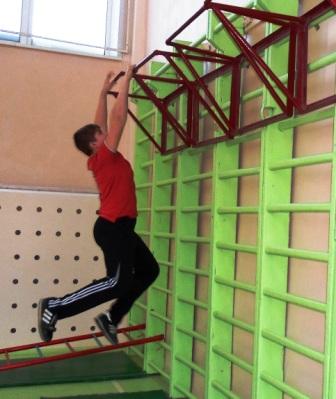 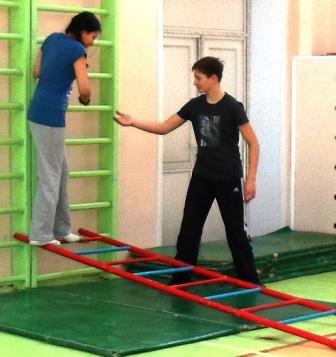 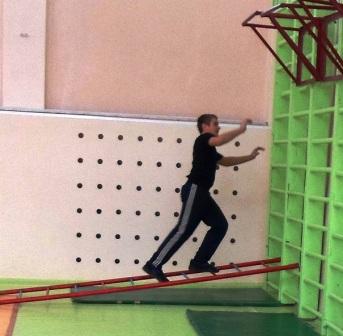 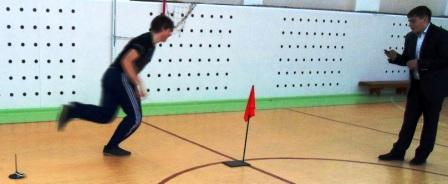 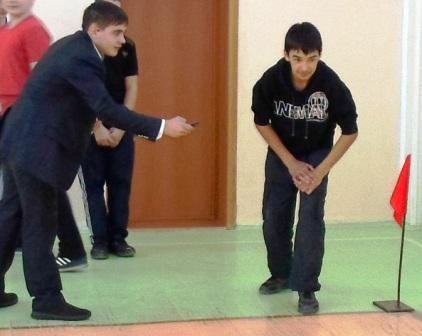 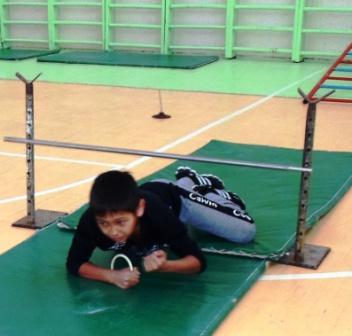 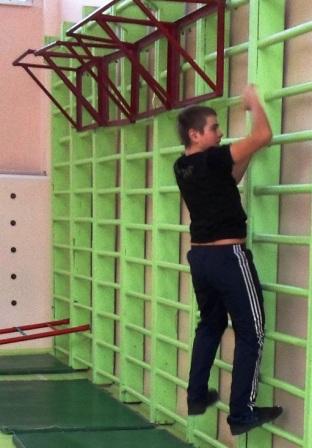 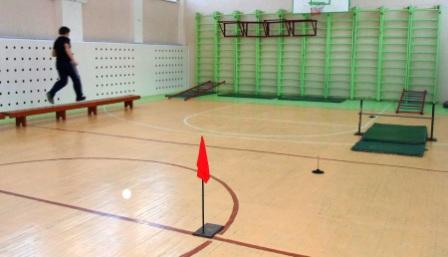 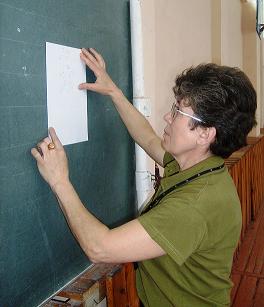 